       РЕШЕНИЕ	         КАРАР           № 62	                        с.Танайка 	                «22»  апреля 2022 годаО внесении изменений в решение Совета Танайскогосельского поселения Елабужского муниципального района от 16.12.2021 года №52 «О бюджете Танайского сельского поселения Елабужского муниципального района Республики Татарстан на 2022 год и на плановый период 2023 и 2024 годов»В соответствии с Положением «О бюджетном процессе в мурзихинском сельском поселении Елабужского муниципального района» и руководствуясь статьей 9 Бюджетного кодекса Российской Федерации, Совет Танайского сельского поселенияРЕШИЛ:Внести в Решение Совета Танайского сельского поселения от 16 декабря 2021 года №52 «О бюджете Танайского сельского поселения Елабужского муниципального района Республики на 2022 год и на плановый период 2023 и 2024 годов» следующие изменения:в статье 1:в части 1в пункте 1 цифры «4 651,7» заменить цифрами «7 481,1»,в пункте 2 цифры « 4 651,7 » заменить цифрами « 7 904,8»,в пункте 3 цифры «0,0» заменить цифрами «423,7»;в части 3приложение 1 «Источники финансирования дефицита бюджета Танайского сельского поселения Елабужского муниципального района Республики Татарстан на 2022 год» изложить в новой редакции;в статье 3:приложение 2 «Прогнозируемые объемы доходов бюджета Танайского сельского поселения на 2022 год» изложить в новой редакции;в статье 4:в части 1приложение 3  «Ведомственная структура расходов бюджета Поселения на 2022 год» изложить в новой редакции;в части 2приложение 4 «Распределение бюджетных ассигнований бюджета Поселения по разделам, подразделам, целевым статьям (муниципальным программам и непрограммным направлениям деятельности), группам видов расходов классификации расходов бюджетов на 2022 год» изложить в новой редакции; в части 3приложение 5 «Распределение бюджетных ассигнований бюджета Поселения по целевым статьям (муниципальным программам и непрограммным направлениям деятельности), группам видов расходов, разделам, подразделам классификации расходов бюджетов на 2022 год» изложить в новой редакции; дополнить статьей 9 следующего содержания:«Утвердить объемы межбюджетных трансфертов, передаваемых из бюджета Танайского сельского поселения Елабужского муниципального района Республики Татарстан в бюджет Елабужского муниципального района Республики Татарстан  на 2022 год в сумме 19,0 тыс. рублей с распределением согласно приложению 6 к настоящему Решению»;дополнить приложением  6  «Межбюджетные трансферты, передаваемые из бюджета Танайского сельского поселения Елабужского муниципального района Республики Татарстан на 2022 год»;дополнить статьей 10 следующего содержания:«Учесть объемы межбюджетных трансфертов, передаваемых бюджетам поселений из бюджета Елабужского муниципального района Республики Татарстан на 2022 год в сумме 173,0 тыс. рублей с распределением согласно приложению 7 к настоящему Решению»;дополнить приложением 7 «Межбюджетные трансферты, передаваемые бюджетам поселений из бюджета Елабужского муниципального района Республики Татарстан на 2022 год»;дополнить статьей 11 следующего содержания:«Учесть объемы субсидий, передаваемых бюджетам поселений из других бюджетов бюджетной системы Российской Федерации на 2022 год в сумме           2 020,0 тыс. рублей с распределением согласно приложению 8 к настоящему Решению»;дополнить приложением 8 «Субсидии, передаваемые бюджетам поселений из других бюджетов бюджетной системы Российской Федерации на 2022 год»;статьи 9 – 12 считать статьями 12 – 15.Данное решение подлежит официальному опубликованию в средствах массовой информации.Председатель							Г.Н. ПраздниковаСОВЕТ ТАНАЙСКОГО СЕЛЬСКОГО ПОСЕЛЕНИЯ ЕЛАБУЖСКОГО МУНИЦИПАЛЬНОГОРАЙОНАРЕСПУБЛИКИ ТАТАРСТАН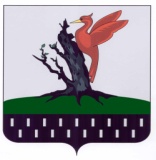 ТАТАРСТАН РЕСПУБЛИКАСЫАЛАБУГА МУНИЦИПАЛЬ РАЙОНЫ ТАНАЙАВЫЛ ҖИРЛЕГЕ СОВЕТЫ